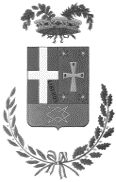 PROVINCIA DI COMOSETTORE TUTELA AMBIENTALE E PIANIFICAZIONE DEL TERRITORIOVia Borgovico n. 148 - 22100 COMO - Tel. 031.230.367 ISTANZA DI AUTORIZZAZIONE ALLO SCARICO ACQUE REFUE DOMESTICHEIl Servizio Tutela Acque e Suolo – Ufficio Acque della Provincia di Como rilascia le autorizzazioni allo scarico di acque reflue domestiche provenienti da immobili ad uso abitativo (anche condominio), da edifici di proprietà di Enti pubblici e/o di Soggetti non rientranti nella definizione di “impresa” (ad es. Associazioni, Fondazioni, Consorzi, Cooperative sociali).Normativa di riferimentoDecreto Legislativo 3 aprile 2006, n. 152 e s.m.i. (Parte Terza);Regolamento Regionale 29 marzo 2019, n. 6 (di seguito RR 6/19);Delibera C.I.T.A.I., 4 febbraio1977;Deliberazioni di Giunta della Provincia di Como n° 384 del 29 dicembre 2008 e n°181 del 23 luglio 2009, come modificata dalla DGP n° 322 del 16 dicembre 2010.L’autorizzazione è rilasciata, a seguito della presentazione di idonea domanda da parte dell’interessato (Titolare dello scarico), corredata della documentazione tecnica richiesta. Non sono ricevibili istanze cartacee. La trasmissione delle istanze deve essere effettuata unicamente mediante Posta elettronica certificata (PEC) all’indirizzo: protocollo.elettronico@pec.provincia.como.it e deve essere costituita da documenti informatici firmati digitalmente.Per maggiori informazioni sulla firma digitale, sulla verifica e la consultazione dei documenti firmati digitalmente è possibile fare riferimento al sito di Agenzia per l'Italia Digitale.Spese istruttorie:BonificoDovrà essere effettuato un bonifico intestato a:Provincia di Como - Via Borgovico 148 - 22100 COMO      			         Codice Fiscale: 80004650133
                                   Partita IVA: 00606750131con le seguenti modalità:Privati e Aziende: Banca Crédit Agricole Italia S.p.A.			     IBAN:IT54X0623010920000047812849
Per bonifici effettuati dall'estero è necessario indicare inoltre: codice swift CRPPIT2PXXXEnti Pubblici: Girofondi Banca d’Italia Conto 0060107 Indicare nella causale: “Provincia di Como – Settore Tutela Ambientale e Pianificazione del Territorio – Servizio Tesoreria   Rimborso delle spese di istruttoria - Servizio Tutela Acque e Suolo – Ufficio Acque”.Pagamento elettronicoDovrà essere effettuato on-line sul sito della Provincia di Como alla voce PagoPa, dal seguente link: PagoPA - Provincia di ComoPer informazioni: Il Servizio Tutela Acque e Suolo riceve su appuntamento, contattando i numeri 031/230.301-460-823.Marca da bollo da € 16.00 /identificativo marca da bollo (*):Alla PROVINCIA DI COMOSettore Tutela Ambientale e Pianificazione del TerritorioServizio Tutela Acque e SuoloUfficio AcqueIl/La sottoscritto/a        (di seguito “Richiedente”) nat      a       (       ) il       residente a       (       )  indirizzo       codice fiscale      , in qualità di      
n° telefono/      e-mail       PEC:      	viste le norme nazionali in materia di tutela dell’ambiente, l’art. 43 della L.R. 26/03 e l’art. 23 del R.R. 6/19 e consapevole delle sanzioni penali richiamate dall’art. 76 del D.P.R. 28 dicembre 2000, n° 445 in caso di dichiarazioni mendaci o di formazione o uso di atti falsi,CHIEDEil rilascio dell’autorizzazione allo scarico per le acque reflue domestiche con carico organico inferiore o pari a 200 abitanti equivalenti complessivi provenienti dall’insediamento sito in Comune di        indirizzo      mappale/i      ;RECAPITO DELLO SCARICO Sul suolo / negli strati superficiali del sottosuolo (sul/i mappale/i       sul/i quale/i il sottoscritto ha pieno titolo di godimento in quanto:   proprietario;   altro: (     ) In proposito si allega documentazione comprovante tale titolo di godimento(A). In corpo idrico superficiale, qualora siano verificate le condizioni di cui all’art. 6 lettere a) b) e c) del RR 6/19 che devono essere documentate nella relazione tecnica di cui al successivo punto 1.Denominazione del corpo idrico:      UBICAZIONE DELLO SCARICO Scarico situato all’esterno della fascia compresa nei 300 metri, valutati in proiezione piana, dalla linea di costa dei laghi. Scarico situato all’interno della fascia compresa nei 300 metri, valutati in proiezione piana, dalla linea di costa dei laghi. Di conseguenza DICHIARA che il refluo viene sottoposto a una tipologia di trattamento individuata, nell’allegato C al RR 6/19, tra quelli che hanno un rendimento di rimozione almeno pari al 70% per il parametro fosforo totale.Stato dello scarico / degli scarichi e delle strutture da cui deriva     :	L’insediamento è in corso di costruzione / ristrutturazione, in base a quanto specificato 		nel Permesso di costruire n°       del       rilasciato dal Comune di      
	nella S.C.I.A. presentata in data       al Comune di      
e si prevede il suo completamento entro il      ; la connessa attività di scarico delle acque reflue potrà essere presente a partire dal       .		L’insediamento è esistente dal       e lo scarico è attivo dal      . Si allega, in merito, apposita dichiarazione sostitutiva di atto di notorietà ex art. 47 D.P.R. 28/12/2000 n° 445 (C).Lo scarico / gli scarichi (1) avrà / avranno un volume massimo giornaliero complessivo pari a metri cubi       con carattere (2)      , nel rispetto dei criteri indicati nella normativa statale e regionale vigenti.Si allegano alla presente:Relazione tecnica datata e firmata digitalmente dal sottoscritto  da tecnico incaricato (B) contenente i seguenti elementi:caratteristiche dell’insediamento da cui origina lo scarico:numero delle unità immobiliari presenti e relative superfici e volumetrie;numero di camere da letto e relative superfici;tipologia di utilizzo dell’insediamento (residenza, seconda casa, etc.)numero di persone attualmente residenti nell’insediamento;abitanti equivalenti stimati;Coordinate del/dei sistema/i di trattamento degli scarichi (UTM – WGS 84 – Fuso 32N).caratteristiche dei sistemi di approvvigionamento e di utilizzo, secondo il seguente schema:fonti di approvvigionamento idrico: per ciascuna delle seguenti tipologie, se impiegate, sono specificati i volumi d’acqua, espressi sia in m3/giorno (nel giorno di massimo consumo) sia in m3/anno.in caso di approvvigionamento da fonte autonoma (righe 3, 4 o 5), estremi del provvedimento di concessione alla derivazione;in caso di utilizzo parziale delle acque per scopi diversi da quelli dei servizi connessi alle strutture di scarico (irriguo, antincendio, etc.), portata annua impiegata (precisare se stimata o misurata da contatore dedicato) e periodo dell’anno in cui avvengono tali utilizzi;in caso di approvvigionamento da acquedotto pubblico (riga 1), copia delle fatturazioni del gestore del servizio idrico relative agli ultimi due anni;relazione geologica** a firma di un tecnico abilitato riportante i seguenti elementi:struttura degli orizzonti del suolo per una profondità indicativa di ;profondità della falda sotto il piano campagna alla massima escursione in corrispondenza delle varie strutture di scarico;rapporto fotografico e descrittivo delle prove di percolazione(3) effettuate alla profondità massima delle strutture di dispersione;descrizione sintetica, in base agli elementi sopra riportati, della natura del terreno nei primi  di profondità, secondo una delle seguenti categorie: sabbia sottile o materiale leggero di riporto; sabbia grossa e pietrisco; sabbia sottile con argilla; argilla con sabbia; argilla compatta o roccia.**IN CASO DI PRESENTAZIONE DELLA DOCUMENTAZIONE COMPLETA DI CUI AL SUCCESSIVO PUNTO 3,  DEVE ESSERE PRESENTATA. DEVE ESSERE FORNITO SOLO IL rapporto fotografico e descrittivo delle prove di percolazione. è fatta salva ’integrazioni in caso di situazioni particolari.descrizione delle reti di raccolta delle acque meteoriche (con distinzione fra eventuale stato di fatto e stato di progetto), comprendente la specificazione della presenza di eventuali vasche, pozzi perdenti, sistemi di dispersione, recapiti in corpi idrici superficiali;descrizione delle reti e dei sistemi di trattamento e smaltimento delle acque reflue (con distinzione fra eventuale stato di fatto e stato di progetto): (piante, sezioni e relativi dimensionamenti) (4).Planimetria C.T.R. in scala 1:10'000 o A.F.G. comunale 1:2'000 con indicazione (in colore rosso) dell’ubicazione dell’insediamento da cui deriva      lo scarico / gli scarichi da autorizzare;n° 1 copia della seguente documentazione acquisita presso il Comune competente per territorio:estratto della cartografia del PRG vigente o del PGT, rappresentativo dell’area circostante l’insediamento per un raggio di almeno 100 metri, dove siano riportati i vincoli urbanistici, paesistici e ambientali presenti sul territorio ed in particolare le aree di rispetto di captazioni d’acqua ad uso potabile;estratto dello studio geologico comunale (relazione e/o cartografia) redatto a supporto della pianificazione urbanistica, rappresentativo dell’area circostante l’insediamento per un raggio di almeno 100 metri in cui siano riportate la classe di fattibilità geologica e tutte le eventuali informazioni relative all’altezza della falda;Elaborato cartografico in scala adeguata a rappresentare tutte le parti (con distinzione fra eventuale stato di fatto e stato di progetto), con indicazione dei seguenti elementi:insediamento da cui deriva      lo scarico / gli scarichi da autorizzare (contorno in colore nero) con in evidenza le zone di origine degli scarichi (retino o contorno di colore giallo);insediamenti esistenti fino a 50 metri oltre i confini di proprietà (contorni in colore grigio);superfici impermeabili, servite dalle reti di raccolta, ad esclusione delle aree coperte (retino o contorno di colore grigio);superfici permeabili o semi permeabili esterne di pertinenza dell’insediamento (retino o contorno di colore verde);sviluppo delle reti di acquedotto (condotte sia pubbliche sia dei vari allacciamenti privati, per tutta l’area circostante l’insediamento per un raggio di 50 metri), individuazione della posizione dei contatori e ubicazione degli eventuali punti di captazione per l’approvvigionamento idrico autonomo (linee e punti in colore blu);sviluppo delle reti di raccolta delle acque reflue domestiche e dei relativi pozzetti, vasche, mezzi disperdenti ed altre strutture connesse (in colore marrone);sviluppo delle reti di raccolta delle acque meteoriche e dei relativi pozzetti, vasche, mezzi disperdenti ed altre strutture connesse (in colore azzurro, distinguibile dalle reti di acquedotto);punti di immissione nell’ambiente delle acque reflue domestiche – trincee di sub irrigazione, etc. (in colore rosso) e delle acque meteoriche (in colore azzurro);rilievo quotato del terreno (piano campagna) nei punti di sviluppo delle condotte dell’acqua potabile e delle strutture di trattamento e scarico delle acque reflue.Attestazione del bonifico di Euro (5.00 . S +10.00), dove s è il numero di terminali da autorizzare, per il rimborso delle spese di istruttoria.Scansione di un documento d’identità del Richiedente in corso di validità.A)	Documentazione comprovante il Titolo di godimento sul/sui mappali interessati dallo scarico (in caso non siano di proprietà).B)	Procura per la sottoscrizione digitale dei documenti e la trasmissione telematica (in caso ci si avvalga di professionista abilitato).C)	Dichiarazione sostitutiva dell’atto di notorietà (per gli scarichi in atto).		Data      				                           Il Richiedente								____________________________(B) Modulo di elezione di domicilio elettronico e di procura per firma digitaleINCARICO PER L’elezione di domicilio elettronico e per LA PRESENTAZIONE, TRAMITE SOTTOSCRIZIONE CON FIRMA DIGITALE E INVIO TELEMATICO, DELL’ISTANZA PER IL RILASCIO DELL’AUTORIZZAZIONEIl/La sottoscritto/a      nat      a        (       ) il      /     /      residente in Comune di       (       ) in       n.       Frazione/Località       cap      in relazione alla domanda presentata presso la Provincia di Como in data      /     /     per l’autorizzazione  allo  scarico di acque reflue domestiche  provenienti  dall’insediamento  ubicatoin       n.       Comune di       (       )Ai sensi dell’articolo 1392 del Regio Decreto 16/03/1942, n. 262 “Codice civile”, valendosi della facoltà prevista dagli articoli 46 e 47 del Decreto del Presidente della Repubblica 28/12/2000, n. 445, consapevole delle sanzioni penali previste dall’articolo 76 del D.P.R. 445/2000 e dall’articolo 483 del Codice Penale nel caso di dichiarazioni non veritiere e di falsità in atti,DICHIARAdi eleggere domicilio elettronico presso la seguente casella di posta elettronica certificata:     @     	Di conferire, con la presente scrittura, a valere ad ogni fine di legge, procura speciale per la:	Sottoscrizione digitale dell’istanza	Trasmissione telematica dell’istanzail professionista,                                                         (titolo)   (cognome e nome)dello Studio       con sede in Comune di       (      ) in       n.             Tel.      /      e-mail      @            PEC      @     che, sottoscrivendo la presente con firma autografa, accetta l’incarico.IL DELEGATO DICHIARADi agire in qualità di procuratore speciale in rappresentanza del soggetto o dei soggetti che hanno sottoscritto con firma autografa la presente scrittura, consapevole delle sanzioni penali previste nel caso di dichiarazioni non veritiere e di falsità in atti che sarà sua cura comunicare tempestivamente al SUAP l’eventuale revoca della procura in oggettoE SI IMPEGNA AConservare, presso il proprio ufficio, l’originale sottoscritto con firma autografa dai rappresentati, e a renderli disponibili all’Amministrazione per eventuali controlli. Si impegna inoltre a consegnare all’Amministrazione la documentazione detenuta al momento del ritiro dall’attività professionale.	Per accettazione, il professionista delegato      ,      /     /          Il professionista delegato      Il Richiedente dichiara altresì di essere informato, ai sensi e per gli effetti del Regolamento Europeo 2016/679, che i dati personali raccolti saranno trattati, anche con strumenti informatici, esclusivamente nell’ambito del procedimento per il quale la presente delega viene presentata.      ,      /     /         Il Richiedente                                                     (C) SOLO Per GLI scarichi in attoDICHIARAZIONE SOSTITUTIVA DELL’ATTO DI NOTORIETà(Art. 47 D.P.R. 28 dicembre 2000, n° 445)Il/La sottoscritto/a       nato/a a        (       ) il      /     /     residente in Comune di       (       ) in       n.      domiciliato/a a       (       )in       n.      consapevole delle sanzioni penali richiamate dall’art. 76 del D.P.R. 28 dicembre 2000, n° 445 in caso di dichiarazioni mendaci o di formazione o uso di atti falsi,DICHIARA	che lo scarico è in atto dal       con continuità nel tempo;		che per l’insediamento da cui proviene il suddetto scarico, il Comune di       ha rilasciato regolare Permesso di agibilità – Nulla osta esercizio attività in data      ;	che l’insediamento da cui proviene il suddetto scarico è regolarmente allacciato all’acquedotto di       e che il consumo d’acqua per l’anno       è stato di       metri cubi;	che l’insediamento da cui proviene il suddetto scarico è allacciato dalla data del       ad un sistema di approvvigionamento idrico in proprio (pozzo – sorgente - presa da corpo idrico superficiale) e che il consumo d’acqua per l’anno       è stato di       metri cubi;Dichiara altresì di essere informato, ai sensi e per gli effetti del Regolamento Europeo 2016/679, che i dati personali raccolti saranno trattati, anche con strumenti informatici, esclusivamente nell’ambito del procedimento per il quale la presente dichiarazione viene resa.      ,      /     /     	Il dichiarante	________________________________Ai sensi dell’art. 38 del D.P.R. 28 dicembre 2000, n° 445, la dichiarazione è sottoscritta dall'interessato in presenza del dipendente addetto della Pubblica Amministrazione, ovvero sottoscritta e presentata unitamente a scansione non autenticata di un documento di identità del sottoscrittore.Note esplicative generali:Rif.Rif.Tipo1Acquedotto pubblico4Sorgente2Acquedotto industriale5Corpo d’acqua superficiale3Pozzo privato6Altra fonte (da specificare)